P4/5 Newsletter October 2020 Dear Parents/carers. I hope you have enjoyed a short break over the holidays. It was super to have all the children settling back into school life again last term. They have returned with the same enthusiasm this term.P4/5 were busy with many different learning experiences and some evidence of those is on the class Glow page. Have a look at the photos and use them to have a chat with your child about some of their learning last term. Another opportunity for you to find out more in P4/5 Class Assembly on 30th November. Unfortunately, this year we cannot invite you all in to watch a live performance, but the children will be preparing a different kind of experience for you to enjoy in your own time at home. They love sharing their learning and this year will be using their creativity to find a way. More details will follow nearer the time.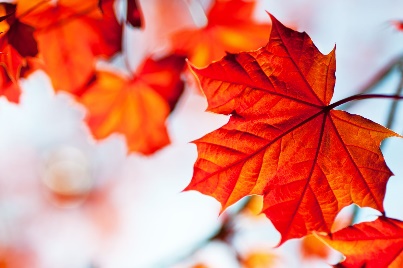 This term the class are continuing their Social Studies topic based around The Vikings. The topic is the context for learning across all areas of the curriculum and there’s always more to find out about too. The Health and Wellbeing focus this term will be working together, supporting others in different situations, recognising and celebrating strengths in themselves and others. P4/5 will also be learning about and celebrating the similarities and differences between each other and wider community.In Numeracy this term the P4 children will be learning to extend their use of number processing strategies to use them with subtracting numbers to 100. P5 will be doing similar but with numbers to 1000. Another area of Numeracy the children will be learning more about is angle and symmetry. P4s will be learning more about right angles and turns.  P5s will be extending that knowledge to start thinking about starting to measure angles and looking for several lines of symmetry.Listening and Talking will continue to build on the skills needed for actively listening to others and asking appropriate, relevant questions and, for P5s, giving full explanations with thoughtful sentences.  The children will also be developing more skills in presenting information to an audience which links with the learning in both Reading and Writing.The Reading skills in class will be closely connected to the Writing opportunities planned. The class will be reading different styles of writing, both as homework and in class, and using context clues to collate information from more complex texts. The skills of summarising or reorganising information to present in different ways will be a focus for the term. P5 will be extending this to look at the language used to identify fact and opinion and reliable sources.Reminders  All children require an outdoor PE kit which they can come to school in if they wish on PE days (Mon and Wed), homework diary and green folder every day, pencil/rubber every day and a water bottle if they would like. HomeworkReading will be taught either on Monday/Thursday or Tuesday/Friday. There could also be a book detective task to accompany the reading.  Maths or other homework will be issued, usually in Google Classroom, on Tuesday to be completed by the following Tuesday. Talk homework will be issued regularly and will have links to learning in class. 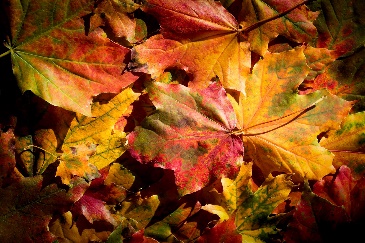 If you feel that your child could be doing more homework, there will be links, spelling activity ideas, maths ideas and Social Studies related activities on the class Glow page which will be regularly updated to include some photographs or other information about your child’s learning.   Weekly timetable  Monday – PE  (ball skills)                Assembly (virtual) Tuesday – French (Miss Ruxton) – counting to 50 and talking about familiesWednesday – PE (Mrs Sayer) – fitness through circuits. Friday – Golden Time Dates for your diary November Fri 6thNov-Rotary Shoe Box Appeal-last day to return boxes to schoolTue 10th–Pupil Show & Tell Curriculum Event on-line.  Learning Celebration Books go home.Fri 13th-Children in Need Dress as You Please Day!Fri 20th-Staff In-Service Day-School closed to pupilsDecemberWed 2nd-Flu vaccinations Fri 18th-Last day of termIf you have any queries or concerns, please don’t hesitate to contact me. You can leave a note in your child’s homework diary or phone school and I will return your call.  Mrs Fiona McRae   